Beehives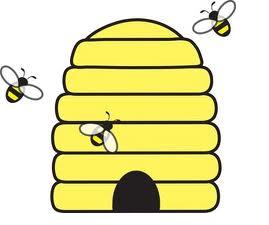 Match hive number to bees; Friend of 10 hive and bees; Add bees to get the daily number.ElephantsMatch the hive and collect the corresponding number of bees. An adult checks to be sure it is correct by counting the bees.PenguinsFriends of 10. Pick a hive and state the number as the starting number and then calculating how many more to make 10.  An adult checks to be sure it is correct by counting the bees.FishThe number today is………….. to 20Students get a beehive and workout how many more they need to reach the daily number, by adding bees. Write the sum on paper. Repeat the activity with another number. An adult checks the sum.CrocodilesThe number today is………….. to 50Students get 2 beehives and workout how many more they need to reach the daily number.  Write the sum on paper. Repeat the activity with another number. (NO bees) An adult checks the sum.FoxesNot suitable for play at this level.